Сотникова Алла Леонидовна Инновационные сетевые технологии как педагогический инструментарий Использование новых технологий - палка о двух концах. Одинаково неразумно игнорировать их и делать на них большую ставку. Факторами, определяющими целесообразное использование различных видов ИКТ, являются следующие: Профессиональная деятельность учителя начальных классов имеет свою выраженную специфику, связанную с возрастом и психологическими особенностями детей. Маленькие дети только начинают учиться и  для начальной школы первично непосредственное, живое и креативное взаимодействие учеников и учителя на уроке и внеклассных мероприятиях.  В отличие от учеников основной и старшей школы игровой компонент в урочной, внеклассной деятельности и общении имеет гораздо большее значение. Иначе чем в основной школе  строится взаимодействие с родителями, и здесь дополнительный сетевой контакт может стать хорошей опорой для формирования правильного отношения к учёбе и труду, для развития творческих наклонностей, для выработки адекватных стереотипов поведения. При рассуждении об активном использовании ИКТ учителем в соответствии с новыми требованиями следует различать две линии - педагогическую и технологическую.Полезных ресурсов, позволяющих создать нечто оригинальное очень много.Я выбрала несколько сетевых сервисов и программ для подготовки дидактических, организационных и демонстрационных материалов, тренажеров и опросов. Все они могут использоваться в учебной деятельности и внеклассной работе, а также в работе с родителями.Набирающий популярности сервис сетевых анимированных презентаций Prezi  - (http://prezi.com)Обязательна регистрация, сервис бесплатный. Работа начинается с выбор шаблона.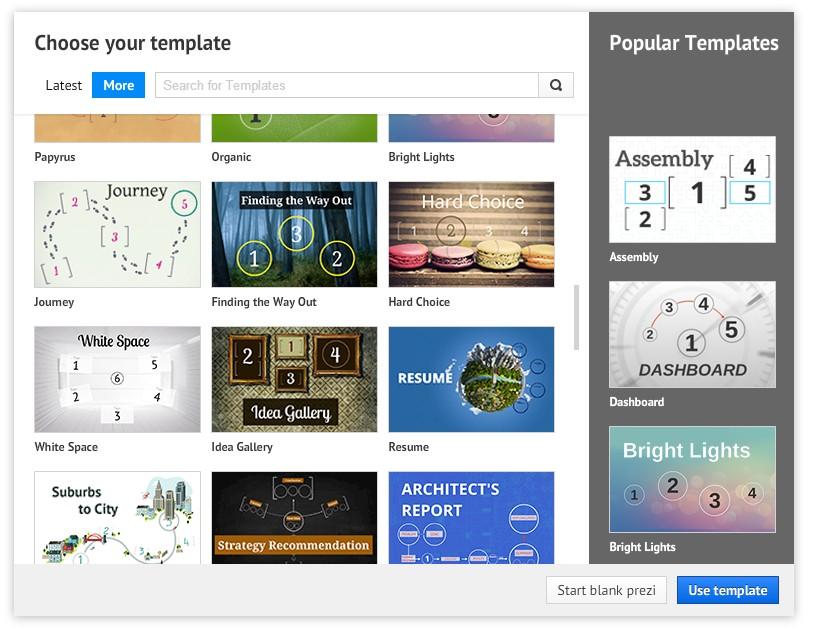 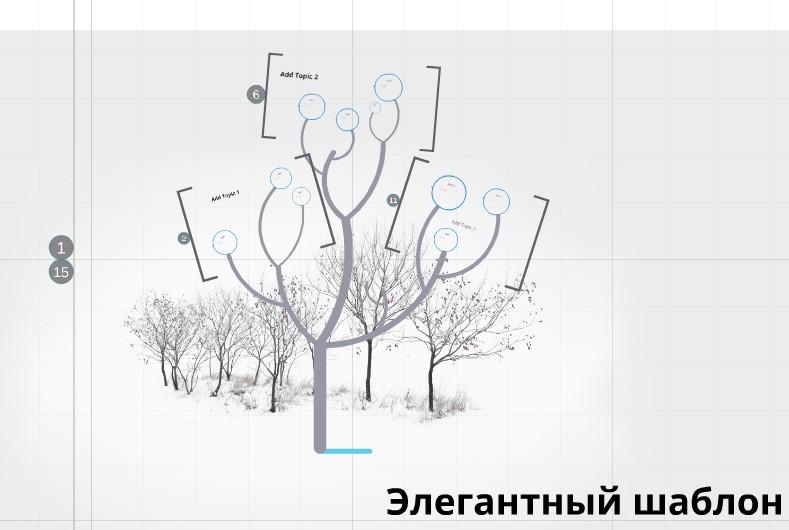 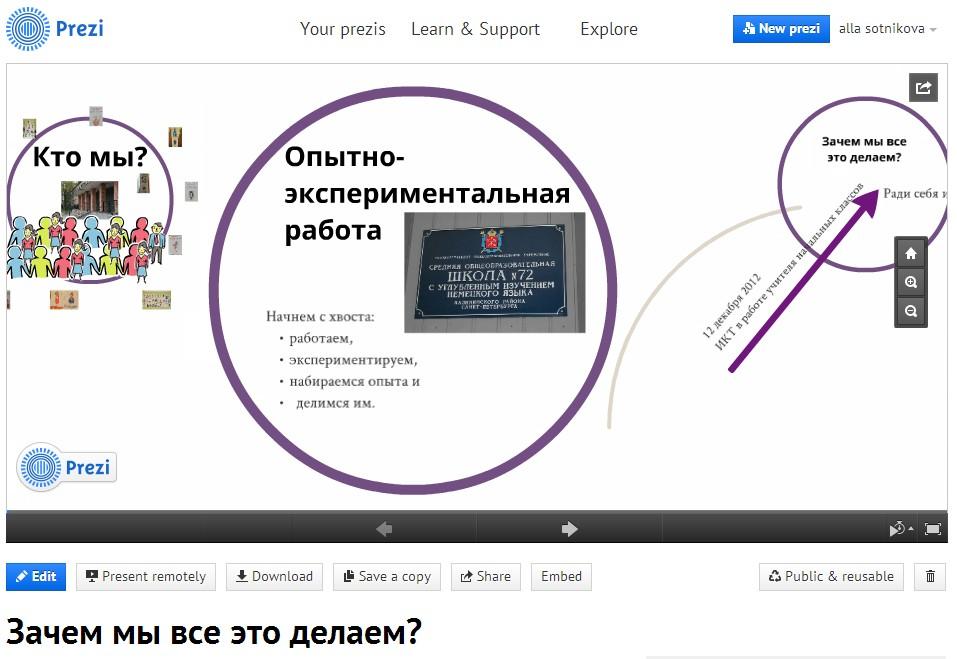 Презентация к докладу М.В.Буковой подготовлена ей  с помощью сетевого сервиса Prezi.http://prezi.com/tqlvjywi-o3w/edit/#0_24309637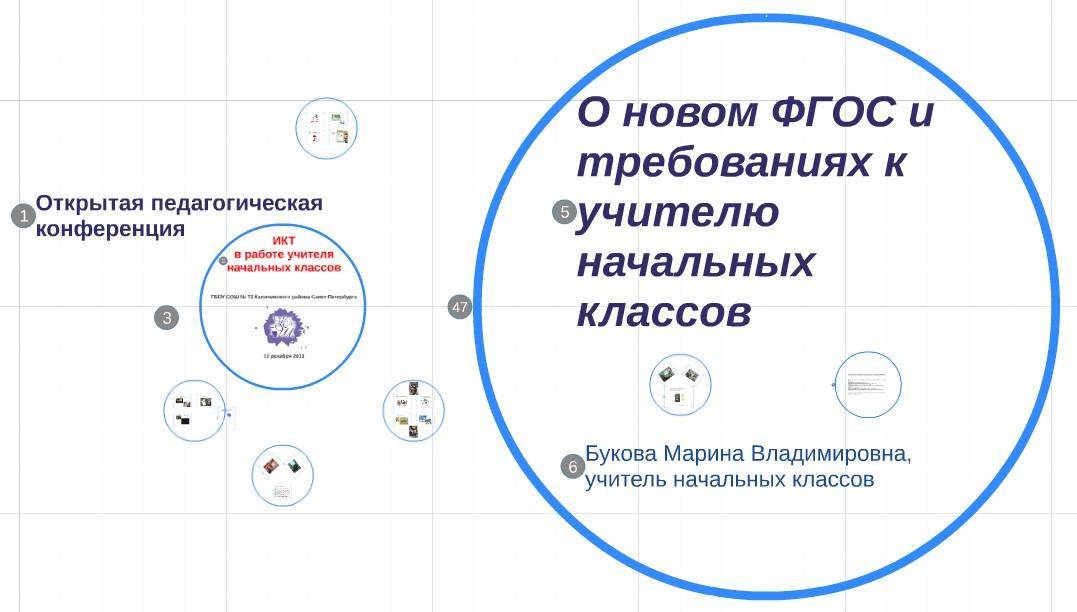 Cервис для создания интелектуальных карт (Mindmaps)  (http://www.mindmeister.com/ru)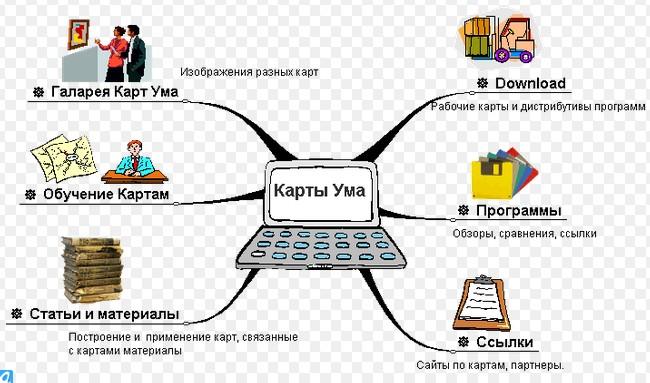 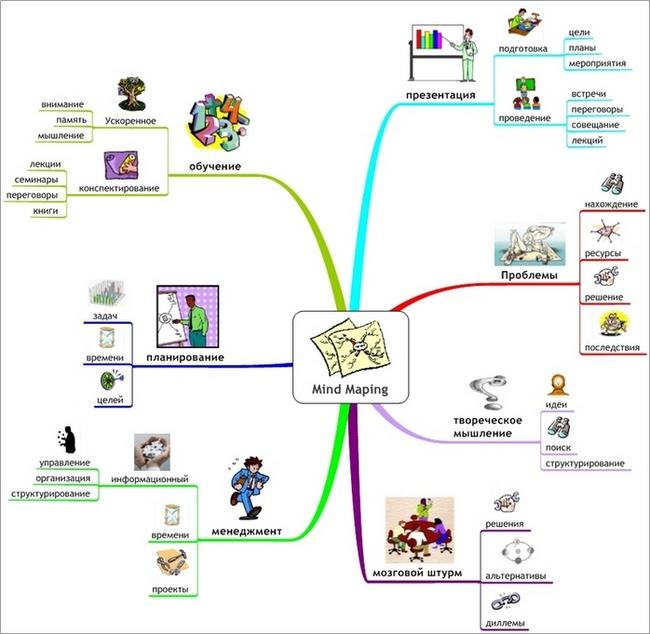 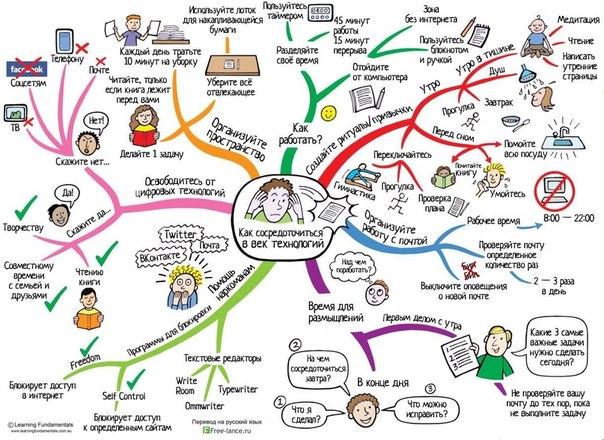 Инфографика - интеллектуальная карта - “Компетенции” подготовлена в 2010 г И.В.Стрешинской - http://www.mindmeister.com/44114221#slideshow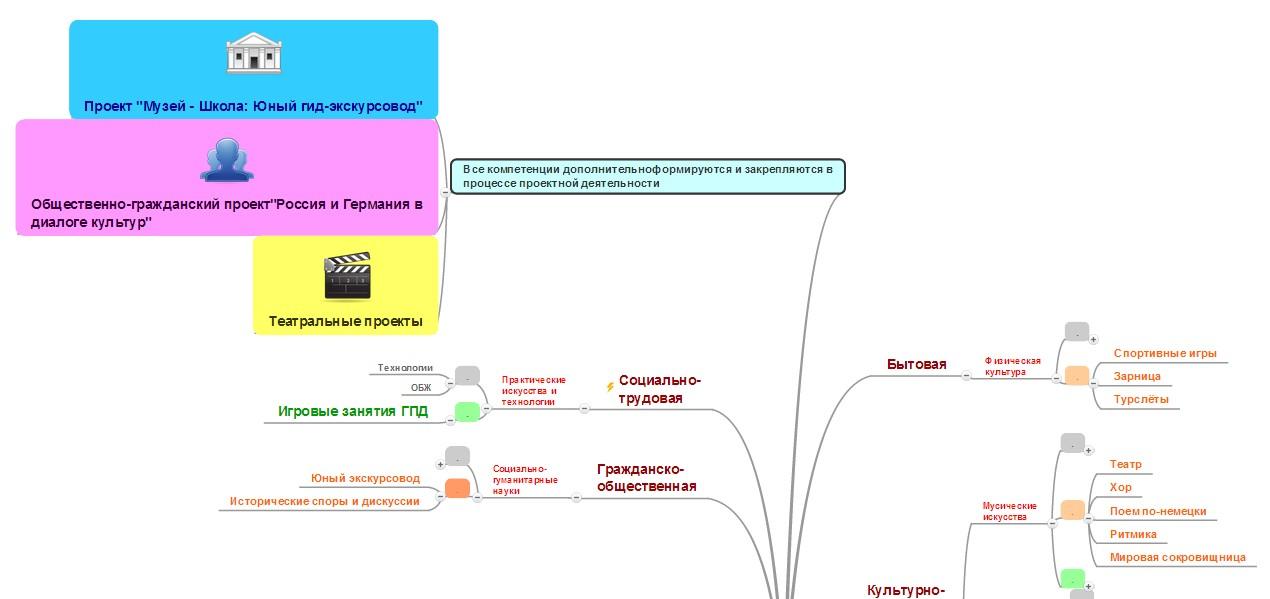 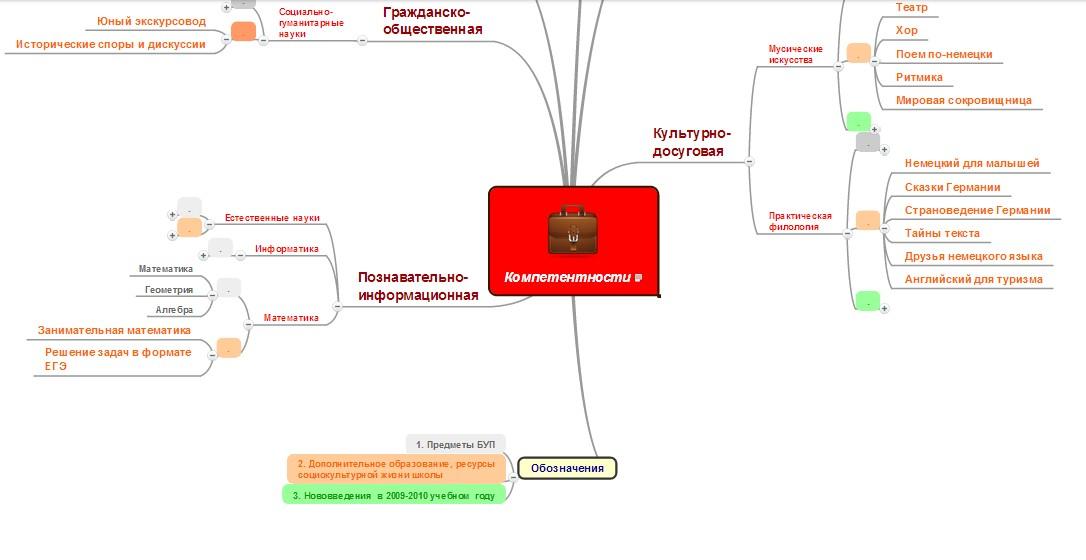 «Рыбий скелет» (Fishbone)  или Диаграмма ИсикавыИ ресурсами Prezi и Mindmeister можно создать диаграмму Исикавы для визуализации причинно-следственных или хронологических связей.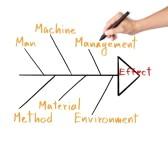 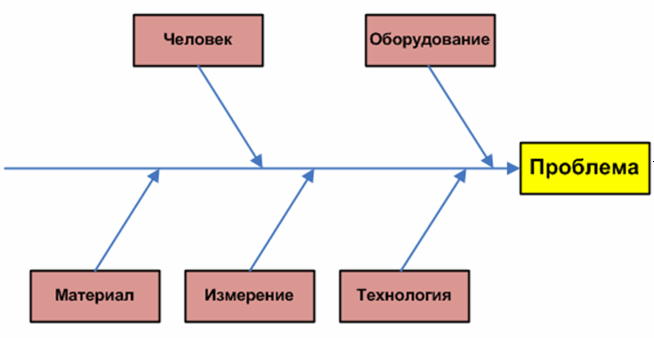 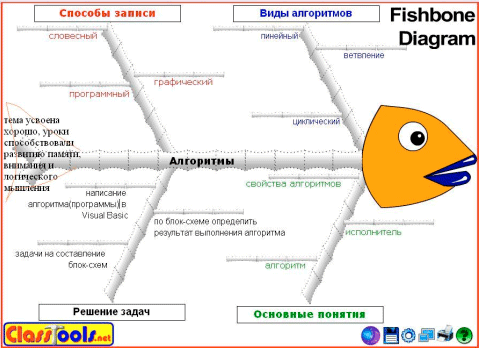 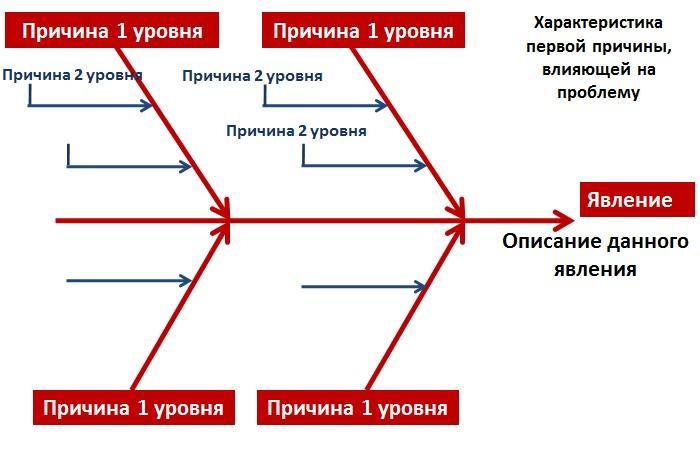 Портал приложений для учебы  http://learningapps.org/. На портале можно выбрать из готового или создать множество разных интерактивных заданий.ВыборВикторинаВикторина с выбором правильного ответаВыделить словаКто хочет стать миллионером?Слова из буквРаспределениеИгра "Парочки"КлассификацияКлассификацияНайти на картеНайти паруПазл "Угадай-ка"Соответствия в сеткеСортировка картинокТаблица соответствийПоследовательностьРасставить по порядкуХронологическая линейкаЗаполнениеВикторина с вводом текстаВиселицаЗаполнить пропускиЗаполнить таблицуКроссвордОнлайн-игрыВикторина для нескольких игроковГде находится это?ОценитеПапка ChallengeСкачкиИнструментыMindmapNotebookQikPadАудио/видео контентГолосованиеДоска объявленийКалендарьСетка приложенийЧат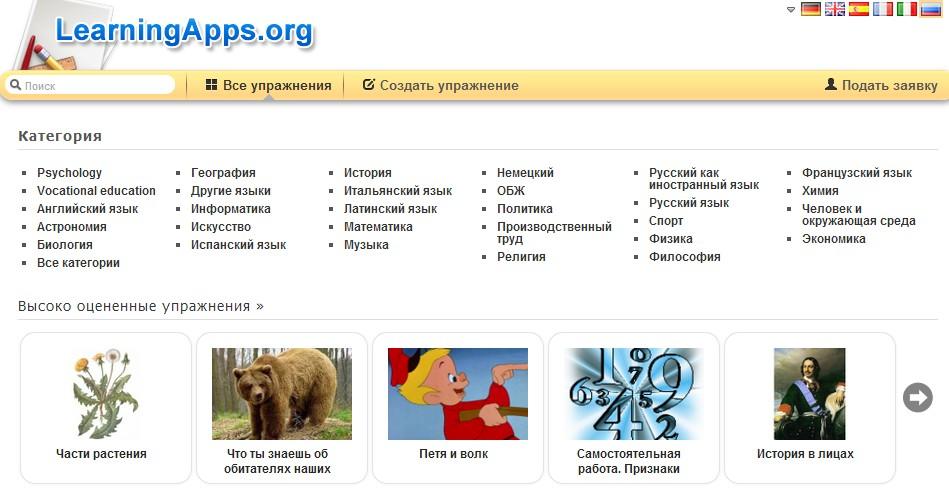 Создание флеш-карточек https://www.examtime.com/Создать можно:Карту,Викторину,Флеш-карточки,Интерактивные листы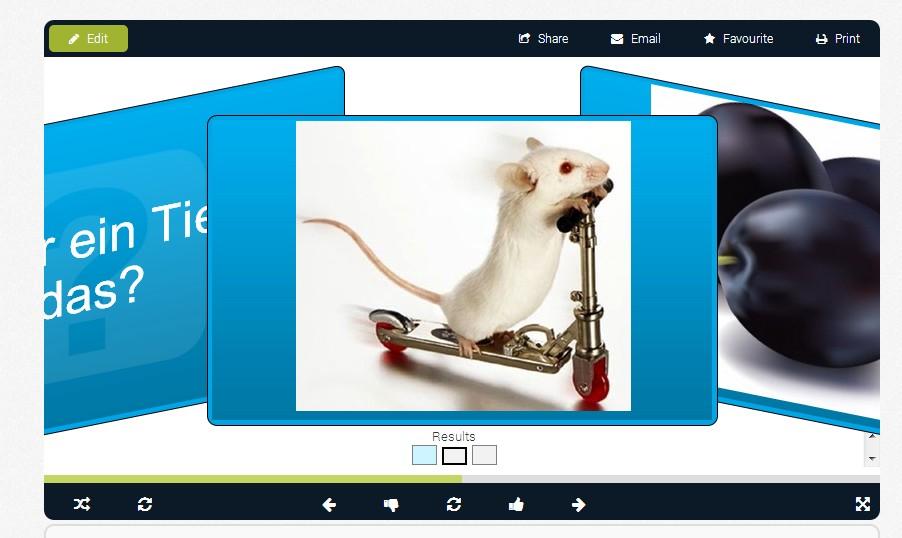 Интерактивные листы на сервисе Glogster - http://edu.glogster.com/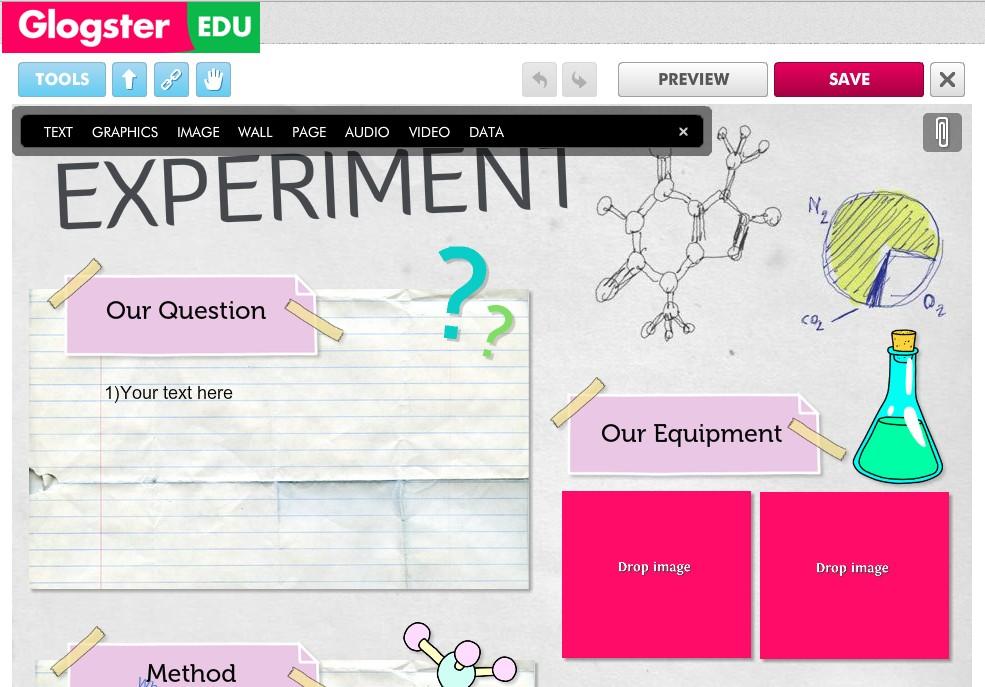 Документы Google для создания опросов или специальный сервис для создания опросов  Симполл - http://simpoll.ru 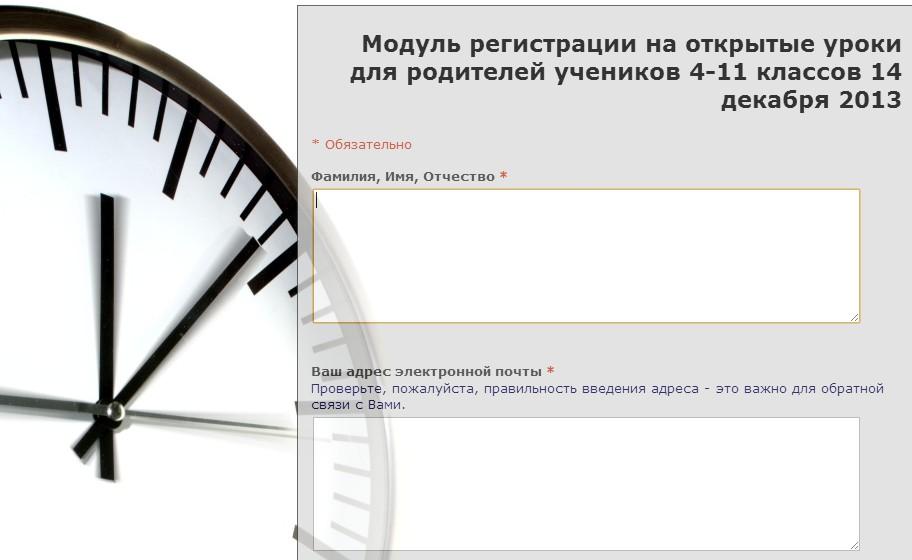 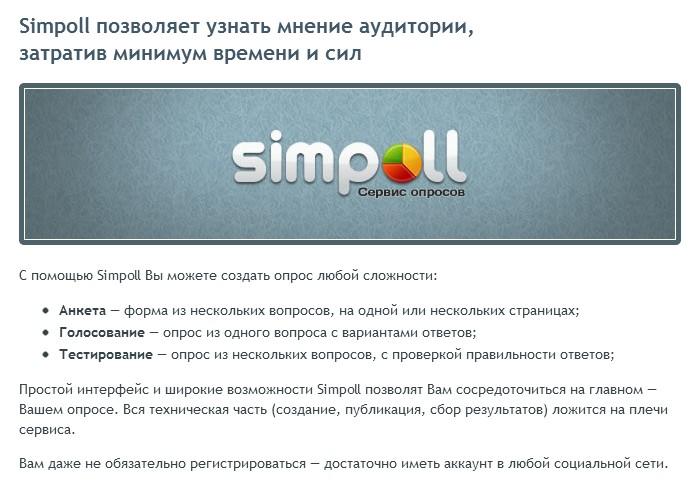 Можно использовать для проведения опросов, анкетирования – создается в сети, встраивается в любую страницу, например, в визитную карточку класса.В итоге: Никакие сетевые технологии не заменят работу учителя с классом и учеником. Но речь идёт о целесообразности и расширении диапазона применяемых технологий. У каждого учителя наработаны свои методики и приёмы, но может захотеться разнообразить свой инструментарий, тогда полезно знать, что же ещё придумали люди.Для этого я рекомендую обратить Ваше внимание на следующие материалы:Портал «Началка» -  http://nachalka.com.Именно учителя начальной школы, активные участники этого портала,  наработали огромный материал и поделились своим опытом на 4-й международной конференции «Информационные технологии для Новой школы».Материал мастер-класса Ховрычевой Ж.А. и Разживиной Е.А. “Google-инструментарий в практике учителя начальных классов” будет чрезвычайно полезен  всем - презентация доступна по ссылке - https://docs.google.com/presentation/d/1KJkVHXhz3rwlHo4T0r_khCHUJ1PvP1ZMYMHrnX225D0/pub?start=false&loop=false&delayms=3000#slide=id.gd14a90bb_049 .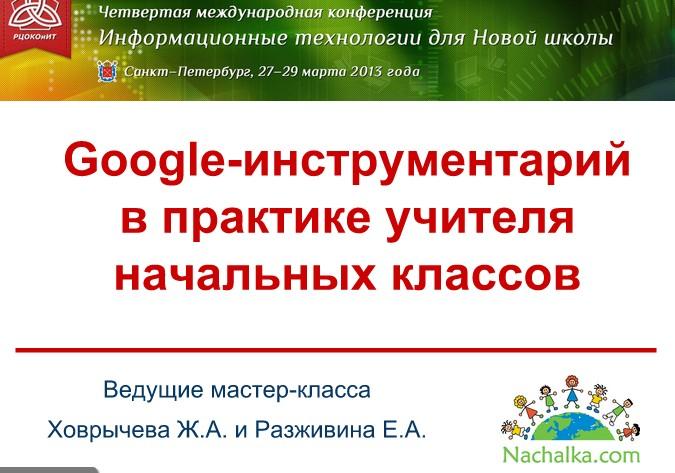 Мастер-класс был проведен в рамках конференции, о ней очень содержательные отзывы на портале:IV Международная конференция «Информационные технологии для Новой школы» http://www.nachalka.com/node/5380 Питерские каникулы 2013. Прямая речь участников событий - http://www.nachalka.com/node/5388 Вся Четвертая международная конференция “Информационные технологии для новой школы” заслуживает особого внимания тех педагогов, кто планирует более интенсивную работу с информационными технологиями и сетевыми сервисами.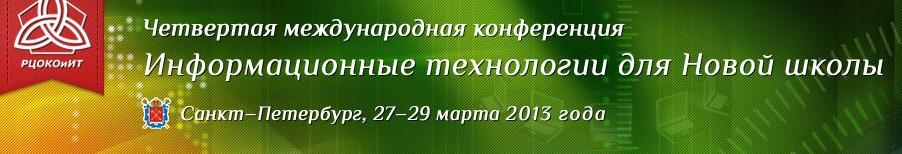 В архиве сайта “Регионального центра оценки качества образования и ИТ, Санкт-Петербург” доступны для скачивания все материалы - Материалы конференции, том I, Материалы конференции, том II, Материалы конференции, том IIIДополнительная рекомендуемая литература об инновационных педагогических технологиях:Панфилова А.П.   Инновационные педагогические технологии. Активное обучение. М.: 2009. - 192 с. Инновационные образовательные технологии и методики (коллекция ссылок) - http://www.couo.ru/document_print.asp?document_id=171376Педагогические технологии, инновации в образовании (коллекция материалов) - http://www.analizplan.narod.ru/obzortex.htmlСовременные педагогические технологии в дополнительном образовании - http://ped-tehnology.blogspot.ru/p/blog-page_20.htmlМакарова С.А. Использование современных технологий в образовательном процессе // Фестиваль педагогических идей "Открытый урок" -  http://festival.1september.ru/articles/589087/ Котельникова Т. В. Современные подходы к организации обучения и интерактивные технологии // Фестиваль педагогических идей открытый урок. - http://festival.1september.ru/articles/551473/ Волкова В.М. ИКТ-сервисы как средство развития творческого мышления - http://festival.1september.ru/articles/630494/Дидактор - сайт и блог учителя и педагога. Аствацатуров Георгий Осипович - о дидактике и педагогической технике.-  http://didaktor.ru 